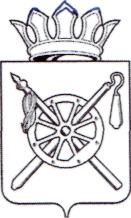 Российская Федерация Ростовская областьМуниципальное образование «Октябрьский район»Администрация Октябрьского района ПОСТАНОВЛЕНИЕ14.09.2022                          № 1233                 р.п. КаменоломниО внесении изменений в постановление Администрации Октябрьского района от 30.12.2021 № 1523 «Об утверждении плана реализации муниципальной программы Октябрьского района «Доступная среда» на 2022 годВ соответствии с постановлением Администрации Октябрьского района  от 04.10.2018 № 1354 «Об утверждении Порядка разработки, реализации и оценки эффективности муниципальных программ Октябрьского района», руководствуясь частью 9 статьи 52 Устава муниципального образования «Октябрьский район»,ПОСТАНОВЛЯЮ:1. Внести изменения в постановление Администрации Октябрьского района от 30.12.2021 № 1523 «Об утверждении плана реализации муниципальной программы Октябрьского района «Доступная среда» на 2022 год, изложив приложение к постановлению в редакции согласно приложению к настоящему постановлению.2. Настоящее постановление вступает в силу со дня его официального опубликования и подлежит размещению на официальном сайте Администрации Октябрьского района.      3. Контроль за исполнением настоящего постановления возложить на заместителя главы Администрации Октябрьского района Федосеева С.В. Глава АдминистрацииОктябрьского района					              Л.В. ОвчиеваПостановление вносит управление социальной защиты населения Администрации Октябрьского районаПриложение к постановлению Администрации Октябрьского района от 14.09.2022 № 1233ПЛАН РЕАЛИЗАЦИИМУНИЦИПАЛЬНОЙ ПРОГРАММЫ ОКТЯБРЬСКОГО РАЙОНА «ДОСТУПНАЯ СРЕДА» НА 2022 ГОДИ.О. Заведующего сектором по документооборотуАдминистрации Октябрьского района					                        А.В. Граненко№ п/пНомер и наименование Ответственный 
исполнитель, соисполнитель, участник  
(должность/ ФИО) Ожидаемый результат (краткое описание)Плановый 
срок    
реализации Объем расходов, (тыс. рублей) Объем расходов, (тыс. рублей) Объем расходов, (тыс. рублей) Объем расходов, (тыс. рублей) всегоБюджет Октябрьского района и безвозмездные поступления в бюджет Октябрьского районаБюджет муниципальных образований Октябрьского районавнебюджетные
источники1Подпрограмма 1«Адаптация приоритетных объек-тов социальной инфраструктуры, транспортной и инженерной инфраструктуры для беспрепят-ственного доступа и получения услуг инвалидами и другими маломобильными группами населения»УСЗН Администрации Октябрь-ского района/заместитель на-чальника -заведующий отделом компенсационных выплат Самойлова Е.А.; отдел культуры, физической культуры и спорта Администрации Октябрьского района /заведующий сектором по физкультуре и спорту Ястребов С.А;/ отдел образования Администрации Октябрьского района; заместитель начальника по образовательному менеджменту Сухоносенко А.В.; муниципальное бюджетное учреждение здравоохранения Центральная районная больница /заместитель главного врача по АХЧ Фролов А.В. хх52,0--52,02Основное мероприятие 1.1.Адаптация для инвалидов и других маломобильных групп населения приоритетных объектов и услуг социальной инфраструк-туры путём дооборудования и установки технических средств адаптации (создание физической и информационной доступности зданий, устройство санитарно-гигиенических комнат, отделка помещений визуальными и тактильными средствами, уста-новка подъёмников, поручней, ограждений, пандусов.отдел культуры, физической культуры и спорта Администрации Октябрьского района / заведующий сектором по физкультуре и спорту Ястребов С.А; отдел образования Администрации Октябрьского района /заместитель начальника по образовательному менедж-менту Сухоносенко А.В.; муниципальное бюджетное учреждение здравоохранения Центральная районная больница /заместитель главного врача по АХЧ Фролов А.В. Оснащение приоритетных объектов социальной инфраструктуры техническими средствами адаптации для беспрепятственного доступа и получения услуг инвалида-ми  и другими маломобильными группами населениявесь период52,0-- 52,03Мероприятие 1.1.1Приобретение и установка беспроводной системы вызова персонала для инвалидов и маломобильных получателей социальных услуг в социально-реабилитационное отделение муниципального учреждения «Центр социального обслуживания граждан пожилого возраста и инвалидов» Октябрьского района Муниципальное учреждение "Центр социального обслужи-вания граждан пожилого возраста и инвалидов/замести-тель директора Ибрагимова А.Е.Создание условий доступности учреждений социальной сферывесь период52,0--52,04Основное мероприятие 1.2Обеспечение работы социального такси Муниципальное учреждение "Центр социального обслужи-вания граждан пожилого возраста и инвалидов/замести-тель директора Ибрагимова А.Е.Повышение активности инвалидоввесь период----5Контрольное событие муниципальной программы 1Подготовка отчета по выполнению мероприятий по созданию безбарьерной среды для инвалидов и других маломо-бильных групп населения в Октябрьском районе.УСЗН Администрации Октябрьского района/замести-тель начальника -заведующий отделом компенсационных выплат Самойлова Е.А.Отчет в  финансово-  экономическое управле-ние Админи-страции Октябрьского района по созданию безбарьерной среды для инвалидов за 6 месяцев 2022 года;Отчет в финан-сово-экономи-ческое управле-ние Администрации Октябрь-ского района по созданию безбарьерной среды для инвалидов за 9 месяцев 2022 года;Отчет в финан-сово-экономи-ческое управле-ние Админист-рации Октябрь-ского района по созданию безбарьерной среды для инвалидов за   2022 год01.07.202201.10.202220.03.2022хххх6Подпрограмма 2«Формирование толерантного отношения общества к инвалидам и другим маломобильным группам населения»УСЗН Администрации Октябрьского района/замести-тель начальника -заведующий отделом компенсационных выплат Самойлова Е.А.; отдел культуры, физической культуры и спорта Администра-ции Октябрьского района /заведующий сектором по физкультуре и спорту Ястребов С.А; отдел образования Администрации Октябрьского района; /заместитель начальника по образовательному менед-жменту Сухоносенко А.В.;муниципальное бюджетное учреждение здравоохранения Центральная районная больница /заместитель главного врача по АХЧ Фролов А.В. хх----7Основное мероприятие 2.1 Организация работы со СМИ (размещение информации по вопросам социальной защиты и реабилитации инвалидов, статей о толерантном отношении к инвалидам,  количество проведённых для инвалидов культурно-массовых мероприятий, выставок)УСЗН Администрации Октябрьского района/замести-тель начальника -заведующий отделом компенсационных выплат Самойлова Е.А.; отдел культуры, физической культуры и спорта Администра-ции Октябрьского района /заведующий сектором по физкультуре и спорту Ястребов С.А;Обеспечение информацион-но-разъяснительной информа-цией по вопро-сам социальной защиты и реабилитации инвалидов,  жизни людей с ограниченными  возможностямивесь период---   -8Контрольное событие муниципальной программы 2 Создание информационной доступности для инвалидов УСЗН Администрации Октябрь-ского района /заместитель начальника-заведующий отде-лом компенсационных выплат Самойлова Е.А.; отдел культуры, физической культуры и спорта Администрации Октябрьского района /заведую-щий сектором по физкультуре и спорту Ястребов С.А;размещение информации в газете, разме-щение материа-лов на сайтах в сети интернет, радио, телека-нале Видеотон»весь периодхххх9Итого по муниципальной  
программеххх52,0-- 52,010УСЗН Администрации Октябрьского районахх----11отдел культуры, физической культуры и спорта Администрации Октябрьского района хх----12отдел образования Администра-ции Октябрьского районахх---  -13муниципальное бюджетное учреждение здравоохранения Центральная районная больница хх---  -14Муниципальное учреждение "Центр социального обслужи-вания граждан пожилого возраста и инвалидов» Октябрьского районахх52,0-- 52,0